Service Parts ListLegacy parts are only available as service parts: replacements on existing tooling. Contact Welker for pricing and delivery lead time. *Recommended replacement units are not direct swap-outs for legacy parts.CategoryProductImageChangeShot PinUB2
UB4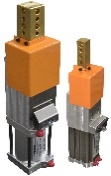 No changesShot PinSB4
SB6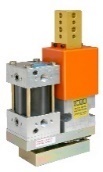 No changesShot PinWP4
WP6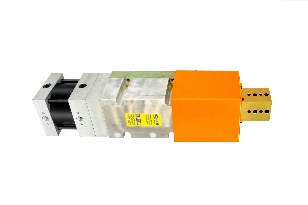 No changesShot PinDB2
DB4(aka Guided Slides)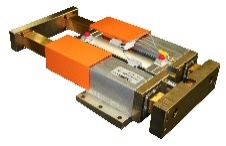 No changesShot PinHP5 Bull Pin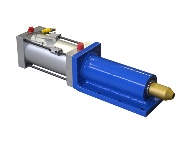 New handwheel option for manual operationPart EjectorsUPE
SPE
MPE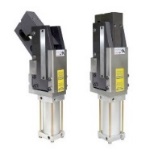 No changesPart PositionersLST
SST
MST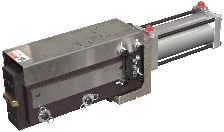 No changesPneumatic SlidesP5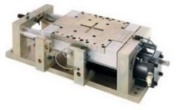 No changesPneumatic SlidesR2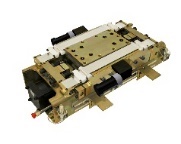 No changesPneumatic SlidesNL3
WL3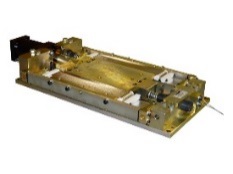 No changesPneumatic SlidesLP1
LP2LPM - NEW!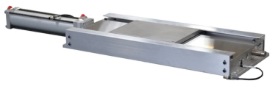 New LPM mini slide added to LP seriesPneumatic SlidesSmart Stop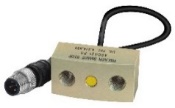 No changesPart Presentation SlidesAES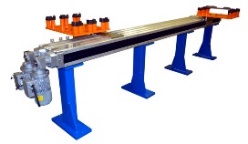 No changesCompact LiftersCLM40
CLM50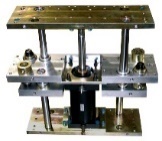 No changesGround BlocksGB3, GB2S02645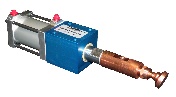 No changesGround BlocksGBS
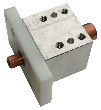 Formerly part number S03013Ground BlocksGBP - NEW!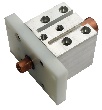 New pass-thru pneumatic ground blockGround BlocksGBM - NEW!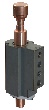 New pass-thru spring ground blockLockout PinsBP2
BP4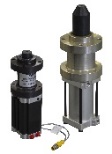 No changesLockout PinsDS3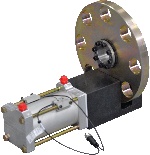 No changesPallet StopCMX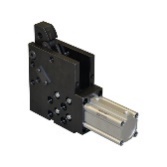 No changesFloating PinsFP2FP4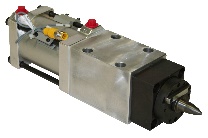 No changesCategoryProductImageChangePin ClampsPCS
PCT
PCM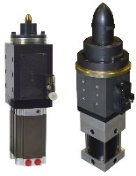 No changesPin ClampsPCY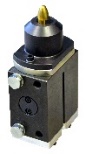 No changesPin ClampsPCZ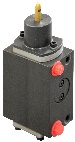 No changesClampsTube Clamps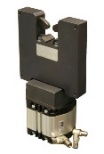 No changesClampsWire Clamps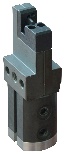 TCA is new wire clamp part number S01728 and S02128 will be moved to Service Parts 1/1/22ClampsHook Clamp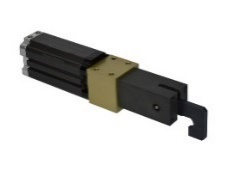 No changesMini Locating PinsMPS
MPC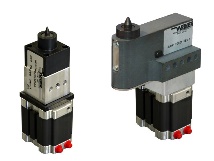 No changesMini Locating PinsRMP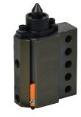 No changesMini Locating PinsRTP 
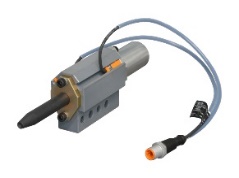 No changesMini Locating PinsNMP
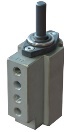 No changesAuto-Index DimplerWD3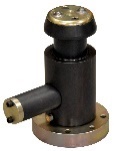 No changesCategoryProduct prefixRecommended replacement*Shot pinsRS4Shot pinsUR3Shot pinsWSPPShot pinsWSPMShot pinsWPAShot pinsSB2UB2Shot pinsWP2UB2LockoutsBRPBP4LockoutsFRPLockoutsMRPLockoutsMMSLockoutsSRPSlidesCS1LP1, LPMSlidesCS2LP1, LPMLifterCLACLMWire ClampsS01728, S02128TCA (available 2/1/22)